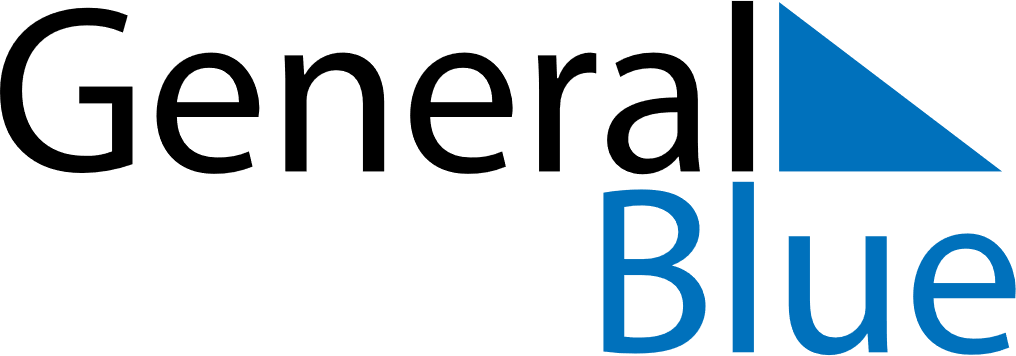 Quarter 4 of 2024ArubaQuarter 4 of 2024ArubaQuarter 4 of 2024ArubaQuarter 4 of 2024ArubaQuarter 4 of 2024ArubaQuarter 4 of 2024ArubaOctober 2024October 2024October 2024October 2024October 2024October 2024October 2024October 2024SundayMondayMondayTuesdayWednesdayThursdayFridaySaturday123456778910111213141415161718192021212223242526272828293031November 2024November 2024November 2024November 2024November 2024November 2024November 2024November 2024SundayMondayMondayTuesdayWednesdayThursdayFridaySaturday1234456789101111121314151617181819202122232425252627282930December 2024December 2024December 2024December 2024December 2024December 2024December 2024December 2024SundayMondayMondayTuesdayWednesdayThursdayFridaySaturday1223456789910111213141516161718192021222323242526272829303031Dec 5: St. Nicholas’ EveDec 25: Christmas DayDec 26: Boxing Day